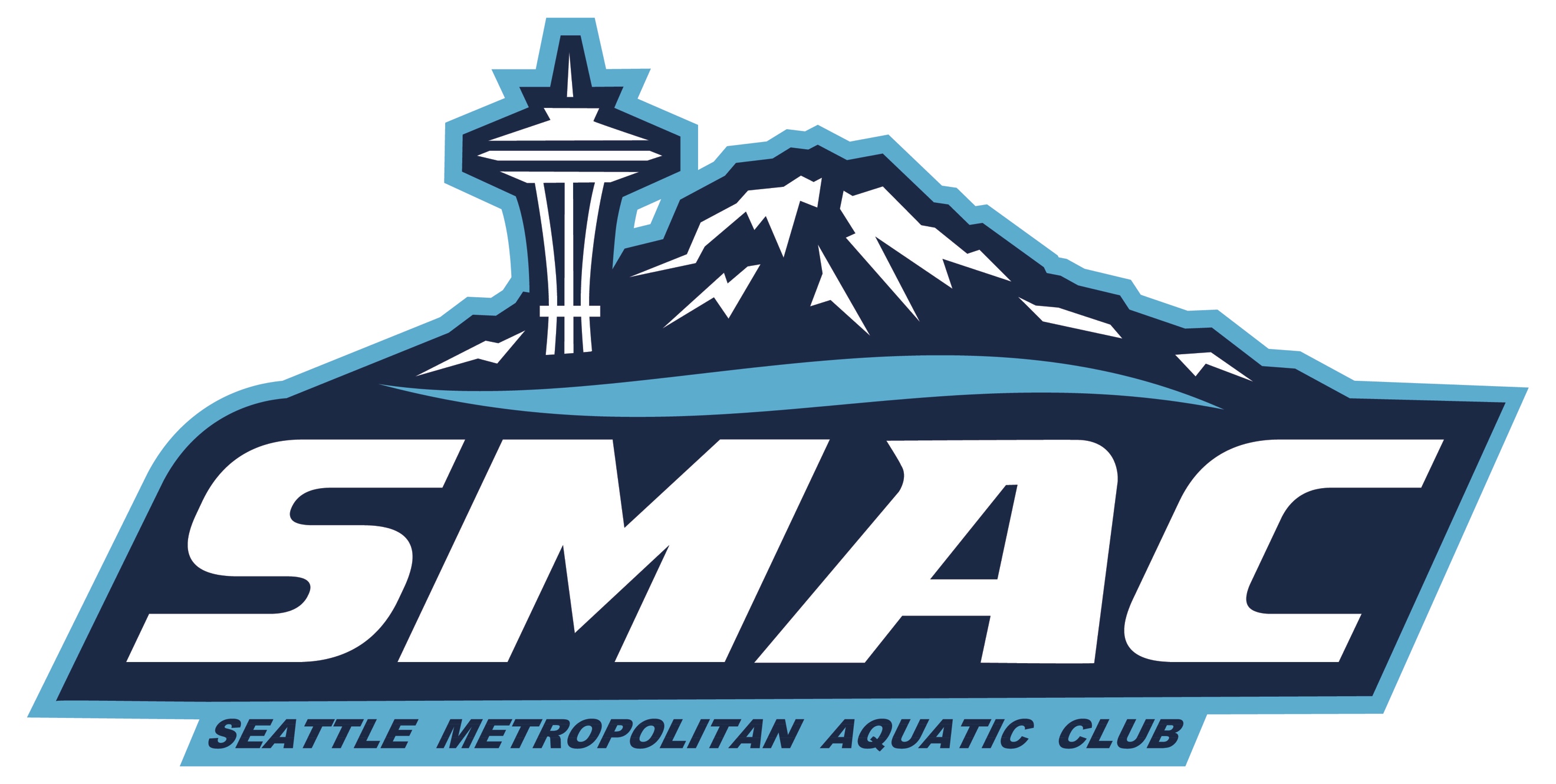 SMAC Nov Board MeetingFeb 25, 2020Attendees: John S, Ken S, Jim H, Laurie R, Joon Y, ShaneThe meeting started at 7:19 PM.  Quorum was met with 6 attendees.  1)  Board President’s report.  An ex-member of SMAC has brought legal action against a swim official so SMAC board members have been subpoenaed.  Those documents have been sent to the attorneys. Ken received an additional subpoena for documents.  We have a new attorney. We reviewed job descriptions for Secretary and President.  John will fix formatting to be consistent.  We may also need a Board Treasurer.Our timeline for voting is: finish job descriptions by end of Feb, then send out requests for applications in mid-March. Send out ballots in late April and give one month for members to vote.  Annual meeting will be June 20th.  There might be some slight tweaks to bylaws that we need to do, but not essential.2) Brand director’s report.  Shane met with the publishers of Burien and Des Moines Parks and Rec quarterly newsletters which goes out to all households in those neighborhoods.  He’d like to place an advertisement about SMAC in those publications.  From budget perspective, ads cost $700-1300.  Aug. 6th publication date is the target, so need to get things in to them by Jul 10th.  Want to have prospective athletes come to Get Wet and sign up for the fall.  Remains to be seen if we see an Olympics bump in interest.3)  Booster’s President report.  SwimAThon is kicking off soon.  There are some great prizes this year, such as Apple AirPods and iWatch.  Trying to get more participation up front, so weekly prizes will be offered. Goal is $95,000.  The SAT is Mar 30th.  4)  Coach’s report.  Biggest concern is that 94% of where we need to be compared to budget.  Maybe a little thin in younger age groups, especially in Central Area.  Might be a result of having Medgar Evers down.  Also seeing lower numbers at Newport, coach search is open.  Prepping for a bunch of end of season meets in March (Sectionals, regionals, etc).  Training camp in Colorado Springs went well earlier this week.  Minutes from January were reviewed.  Joon moved to approve, Laurie seconded. They were approved 6-0.Meeting was adjourned at 8: 39PM.The next meeting will be at 7PM at Mar 26th at Joon’s house.